Комунальні послуги. 3 класМета:  познайомити з комунальними послугами, учити вести нескладні економічні розрахунки, пов’язані з комунальними послугами; розвивати бережливість, навички робити раціональний вибір; виховувати в дітей свідоме ставлення до економії електроенергії, води, тепла.Основні поняття: комунальні послуги, споживач витрати.Обладнання: презентація, предметні малюнки: енергозберігаючої лампи, лічильника для води, світла, газу.Хід урокуІ. Організація класуСлід урок нам починати.Комунальні послуги вивчати.Попрацюємо старанно.Час не витратимо марно.ІІ. Актуалізація опорних знань1. Зустріч із казкою- Послухайте уважно казку та відгадайте її назву. Учитель читає казку.Жив у затишній квартирі одного красивого міського будинку хлопчик, на ім’я Байдужко. Понад усе на світі він любив розваги. Тільки й знав, що веселитися та бездумно витрачати гроші. Повертався Байдужко додому пізно. Та ще здалеку йому підморгувало Світло у його віконцях, на плиті Кухаргаз готував смачну вечерю, а з крана весело дзюркотіла Вода, граючись з Байдужком і голосно сміючись. Лише Поштова скринька плакала і розривалася, переповнена листами. Байдужко навіть не виймав їх, бо знав, що в них усіх одне повідомлення: «Просимо оплатити борг за комунальні послуги». «Байдуже, ще встигну», — думав Байдужко і продовжував насолоджуватися послугами, які люб’язно надавав йому Господар Комунальник. Одного разу пізно ввечері Байдужко повертався додому, а Світло не моргало йому очками. Відчинив двері, а звідти — Холод. І Кухаргаз кудись подівся, Холодна і Тепла Водичка пропали. «Байдуже», — подумав Байдужко і знову пішов розважатися. Та наступного вечора хлопчик вже не міг зайти до будинку, бо жодне віконечко не світилось. Засумував Байдужко. І раптом, де не візьмись — Світлячок. Він присвітив вхід до будинку. Біля дверей лежав лист. Роз крив його Байдужко і прочитав… Ой, ні, не прочитав, бо Світлячок згас                                                                                                                   (Іванна Мельник). - Як би ви назвали казочку?- Чому ця казочка нас повчає?- Що, на вашу думку, було написано в листі?2. Бесіда Що таке комунальні послуги.Комунальні послуги – це забезпечення населення водою, газом, опаленням, електрикою, користування інтернетом, телефоном тощо.ІІІ. Повідомлення теми та мети урокуІV. Вивчення нового матеріалу Робота з зошитом Завдання 1 Учні записують назви комунальних послуг, якими користуються їхні родини: (оплата за опалення, за електроенергію, за воду, за вивіз сміття та інтернет.Робота з прислів’ями: Легше спати без вечері, ніж з боргами. Позбувся боргу — позбувся журби. Учитель підводить учнів до висновку про необхідність сплачувати за комунальні послуги. Коли слід сплачувати за комунальні послуги? (щомісяця)Розповідь з елементами бесідиМи кожен день користуємося водою, електроенергією, теплом. Іноді ми не помічаємо. Коли горить світло, коли відкриваємо кран. Щоб помити руки.Як люди змусили потрапити воду в будинки?Чи завжди була електрична лампочка?Яких родичів лампочки ви знаєте? (ліхтар, факел, масляна лампа, свічка, газова лампа.Людина подолала складний шлях, щоб різні явища природи стали її друзями й вірними помічниками. А якщо вони помічники та друзі, то про них потрібно турбуватися, берегти їх.Скажіть, які лічильники є у ваших домівках чи квартирах? (Лічильник води, електроенергії, газу).ФізкультхвилинкаСлухати ми пересталиІ тепер всі дружно встали.Будем ми відпочивати,Нумо вправу починати.Руки – вгору. руки – внизІ легесенько прогнись.Покрутились, повертілись,На хвилинку повертілись.Пострибали, пострибали,Раз – присіли, другий – встали,Всі за парти посідали,Працювати знов почали.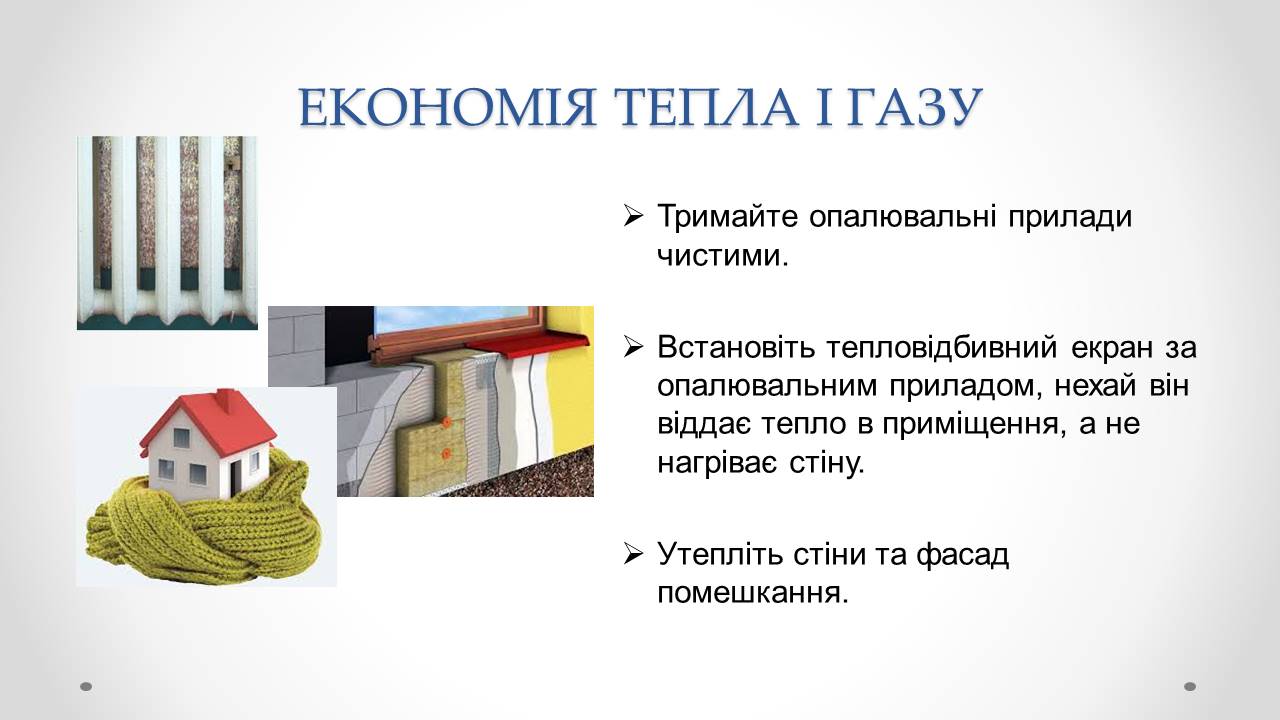 ПРЕЗЕНТАЦІЯЗАГАДКИДивокухар на вогні Нам готує відбивні, Зварить юшку ще й за мить Молоко закип’ятить. 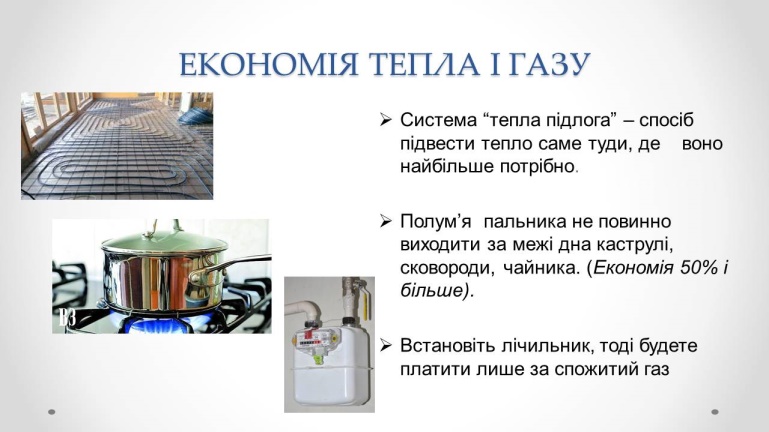 Славний кухар чарівник В кухню по трубі проник. Здогадались, хто у нас Куховарить? Так, це — … (газ). 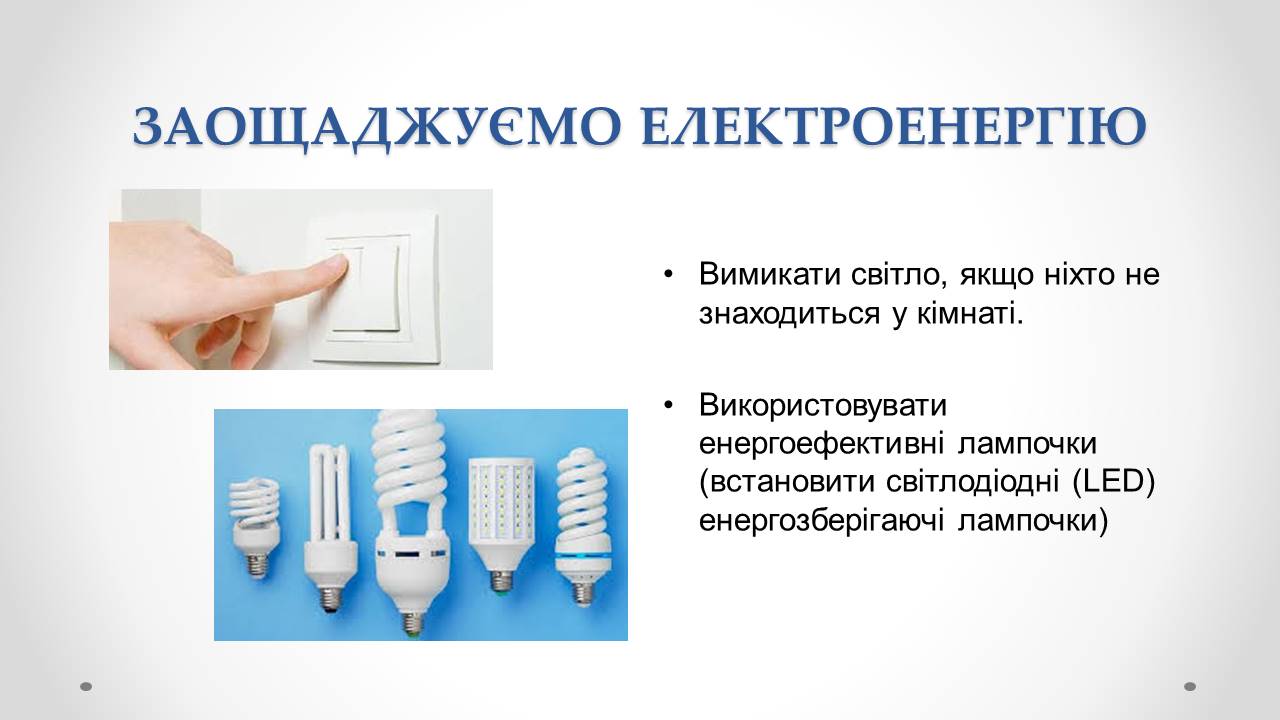 2. Як прийде ніч в оселю, Не свічечка горить: сонечко веселе Засвічую у мить. На радість всій малечі 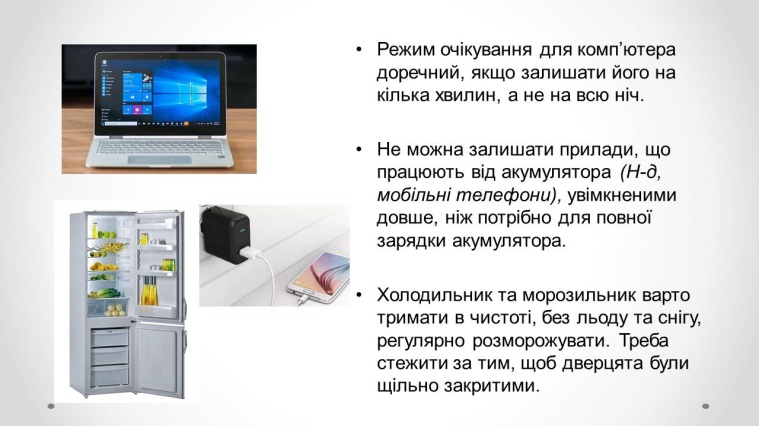 Його під кожен дах Стовпів могутні плечі Приносять у дротах. (Електрика.) 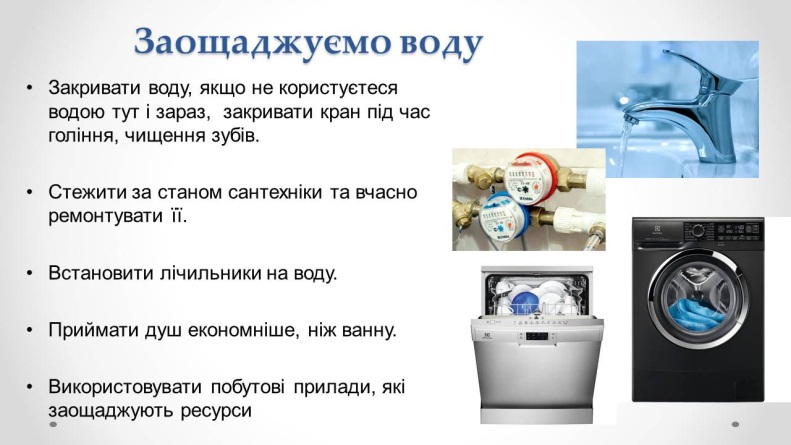 Що таке: пливе і ллється, Часом на камінь дереться, Як немає — все всихає, Звір і птиця помирає. (Вода.) Робота з зошитом. Завдання 2.Учні розглядають квитанцію на оплату електроенергії та заповнюють її  разом з учителем.Записують способи економії електроенергіїЕнергозберігаючі лампочки.Вимикання електроприладів, світла.Установлення енергозберігаючих лічильників.Задача Із несправного крана за добу може витекти з 150 л води. Скільки літрів води може витекти з крана за тиждень? Що потрібно зробити, щоб вода не витікала?Розв’язання150*7=1050 (л) – води може витекти за тиждень.Висновок: щоб вода не витікала, потрібно відремонтувати кран.Поцікався у батьків сплата якої комунальної послуги обходиться їм найдорожче? Чому?Подумай, як можна зменшити суму коштів на сплату цієї послуги?Назви відомі тобі способи економії.Висновок: важливо, щоб кожен із членів родини економно використовував електроенергію, воду, тепло.Розповідь учителяУчитель пояснює, що слід розрізняти поняття «бережливість» та «економія».Бережливість – кість людини, що зберігає природні багатства і речі, зроблені руками людини.Економія – якість людини. направлена на поточний розрахунок  розходів чого-небудь.Дома намалюйте плакати, створіть буклети, що закликають берегти воду. світло, тепло.Домашнє завдання. Діти мають дізнатися у батьків, якими комунальними послугами користуються у їхній родині, чи вчасно сплачують за них, і як можна зменшити оплату за комунальні послуги.